                                                                                          проект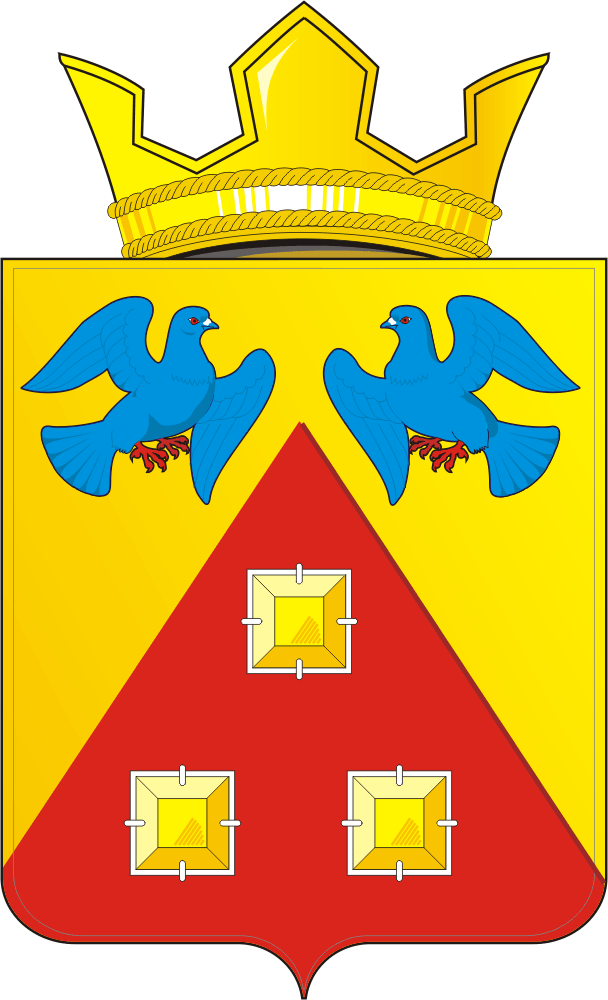 АДМИНИСТРАЦИЯ САРАКТАШСКОГО ПОССОВЕТА САРАКТАШСКОГО РАЙОНА ОРЕНБУРГСКОЙ ОБЛАСТИП О С Т А Н О В Л Е Н И Е_________________________________________________________________________________________________________     .06. 2020 	               пос.Саракташ          	                                             №         -пОб утверждении муниципальной программы «Противодействие экстремизму и профилактика терроризма на территории МО Саракташский поссовет Саракташского района Оренбургской области  на 2020-2022 годы»             В соответствии  с п. 6.1 ч.1 ст. 15 131-ФЗ от 06.10.2003 № 131-ФЗ (ред. от 03.08.2018) «Об общих принципах организации местного самоуправления в Российской Федерации» от 06.10.2003 N 131-ФЗ,  постановлением администрации Саракташского поссовета от 13.11.2019 г. № 347-п «Об утверждении порядка разработки, реализации и оценки эффективности муниципальных программ Саракташского поссовета Саракташского района Оренбургской области»,  на основании пункта 8 статьи 5,  статьи 6 Устава муниципального образования Саракташский поссовет Саракташского района Оренбургской области:           1.Утвердить муниципальную программу «Противодействие экстремизму и профилактика терроризма на территории МО Саракташский поссовет Саракташского района Оренбургской области  на 2020-2022 годы» согласно приложениям.          2. Контроль за исполнением настоящего постановления возложить на заместителя главы администрации поссовета Н.Н.Слепушкина. 3. Постановление вступает в силу в день обнародования и подлежит размещению на официальном сайте администрации Саракташского поссовета.Глава поссовета       А.Н.Докучаев                                                                                      

Разослано: в дело, прокуратуре,  администрации района, официальный сайт администрации поссовета, Слепушкину Н.Н.